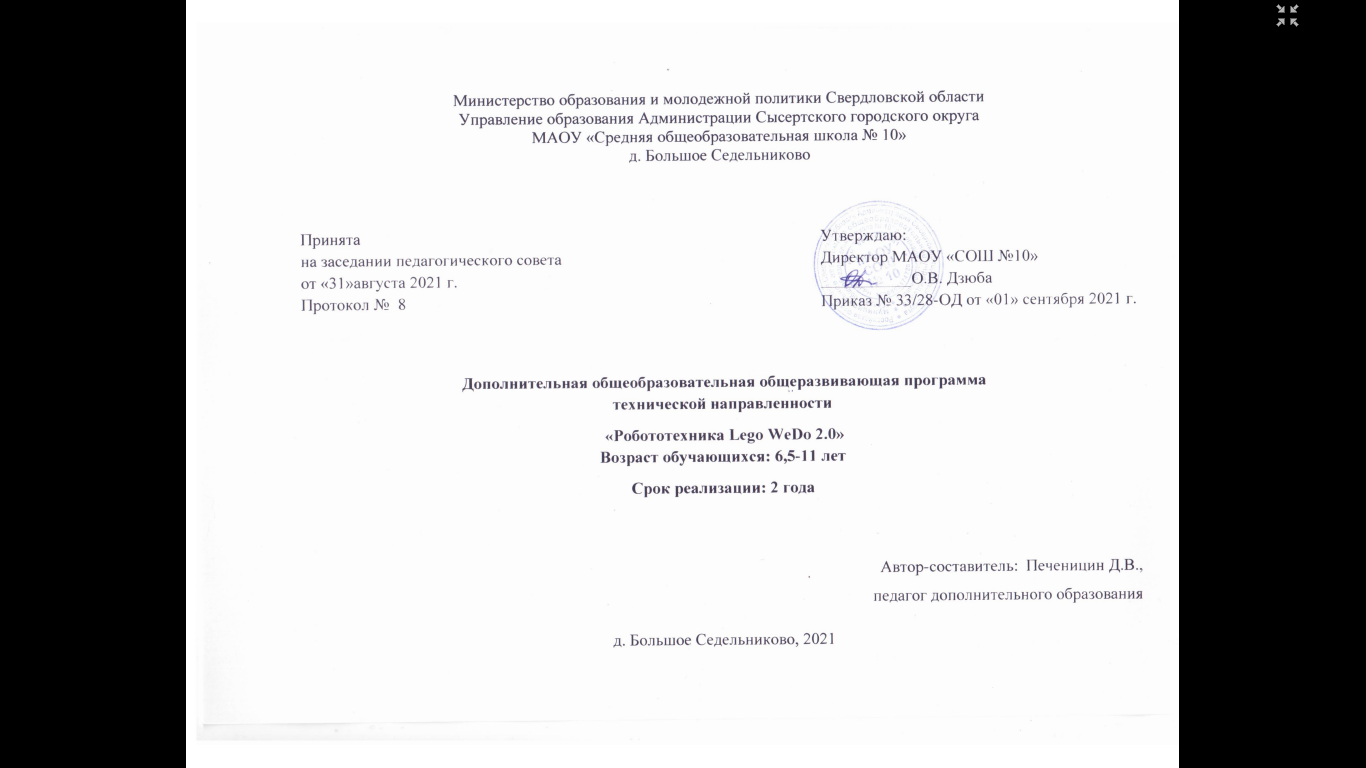 Раздел №1. Комплекс основных характеристик программыПояснительная записка Детское творчество - одна из форм самостоятельной деятельности ребёнка, в процессе которой он отступает от привычных и знакомых ему способов проявления окружающего мира, экспериментирует и создаёт нечто новое для себя и других. Техническое детское творчество является одним из важных способов формирования профессиональной ориентации учащихся, способствует развитию устойчивого интереса к технике и науке, а также стимулирует рационализаторские и изобретательские способности.В соответствии с Федеральным Законом Российской Федерации от 29.12.2012 г. № 273 «Об образовании в Российской Федерации» и в целях реализации «Концепции развития дополнительного образования детей», утвержденной Распоряжения Правительства РФ от 04.09.2014 г. №1726-р разработана дополнительная общеобразовательная программа «Робототехника Lego WeDo 2.0» (далее Программа) технической направленности, которая заключается в популяризации и развитии технического творчества у учащихся, формировании у них первичных представлений о технике её свойствах, назначении в жизни человека.Программа составлена в соответствии с Приказом Министерства Просвещения Российской Федерации от 09.11.2018 №196 «Об утверждении Порядка организации и осуществления образовательной деятельности по дополнительным общеобразовательным программам»;Письмом Минобрнауки России от 25.07.2016 N 09-1790 «О направлении рекомендаций» (вместе с «Рекомендациями по совершенствованию дополнительных образовательных программ, созданию детских технопарков, центров молодежного инновационного творчества и внедрению иных форм подготовки детей и молодежи по программам инженерной направленности»);СП 2.4.3648-20 «Санитарно-эпидемиологические требования к организациям воспитания и обучения, отдыха и оздоровления детей и молодежи», утвержденных постановлением Главного государственного санитарного врача Российской Федерации от 28 сентября 2020 года № 28;Приказом МАОУ «Средняя общеобразовательная школа №10» д. Б. Седельниково от 04.06.2019 №30-ОД «О создании в 2019 году на базе МАОУ «Средняя общеобразовательная школа №10» д. Б. Седельниково центра образования цифрового и гуманитарного профилей «Точка роста».Программа «Робототехника Lego WeDo 2.0» модифицированная, составлена на основе анализа существующих программ в соответствии с требованиями Федерального государственного образовательного стандарта, на основе Методических рекомендаций по организации работы Центра образования цифрового и гуманитарного профилей «Точка роста», дидактических, методических материалов и компьютерных программ, а также собственного опыта по обучению учащихся 6,5-11 лет основам LEGO-конструирования и робототехники.Программа курса рассчитана на два года - с начинающего уровня и до момента готовности учащихся к изучению более сложного языка программирования роботов.Работа с образовательными конструкторами LEGO позволяет учащимся в форме познавательной игры узнать многие важные идеи и развить необходимые в дальнейшей жизни навыки. При построении модели затрагивается множество проблем из разных областей знания - от теории механики до психологии, - что является вполне естественным. Направленность дополнительной общеобразовательной общеразвивающей программы технической направленности «Робототехника Lego WeDo 2.0» заключается в популяризации и развитии технического творчества у учащихся, формировании у них первичных представлений о технике её свойствах, назначении в жизни человека. Ценность, новизна программы состоит в том, что в ней уделяется большое внимание практической деятельности учащихся: освоение базовых понятий и представлений об программировании, а также применение полученных знаний физики, информатики и математики в инженерных проектах. Программа основана на принципах развивающего обучения, способствует повышению качества обучения, формированию алгоритмического стиля мышления и усилению мотивации к обучению.Современное общество - стремительно образовательная система, для ориентирования в которой ребятам приходится обладать постоянно растущим кругом дисциплин и знаний. Данный курс помогает учащимся не только познакомиться с вливающимся в нашу жизнь направлением робототехники, но и интегрироваться в современную систему, что обусловливает актуальность программы.Очень важным представляется тренировка работы в коллективе и развитие самостоятельного технического творчества. Простота в построении модели в сочетании с большими конструктивными возможностями конструктора позволяют учащимся в конце занятия увидеть сделанную своими руками модель, которая выполняет поставленную ими же самими задачу.Программа разработана для того, чтобы позволить учащимся работать наравне со сверстниками и подготавливает к работе с более взрослыми учащимися. Способствует развитию самосознания учащегося как полноценного и значимого члена общества.Педагогическая целесообразность программы объясняется формированием высокого интеллекта через мастерство. Целый ряд специальных заданий на наблюдение, сравнение, домысливание, фантазирование служат для достижения этого. Программа направлена на то, чтобы через труд приобщить учащихся к творчеству. Важно отметить, что компьютер используется как средство управления моделью; его использование направлено на составление управляющих алгоритмов для собранных моделей. Учащиеся получают представление об особенностях составления программ управления, автоматизации механизмов, моделировании работы систем. Также педагогическая целесообразность данной программы заключается в том, что она отвечает потребностям общества и образовательным стандартам в формировании компетентной, творческой личности. Программа носит сбалансированный характер и направлена на развитие информационной культуры учащихся. Содержание программы определяется с учётом возрастных особенностей учащихся, широкими возможностями социализации в процессе общения.Отличительной особенностью данной программы является тот факт, что она разработана для обучения учащихся основам конструирования и моделирования роботов при помощи программируемых конструкторов Lego WeDo 2.0. Программа предполагает минимальный уровень знаний операционной системы Windows. Курс робототехники является одним из интереснейших способов изучения компьютерных технологий и программирования. Во время занятий учащиеся собирают и программируют роботов, проектируют и реализуют миссии, осуществляемые роботами – умными машинками. Командная работа при выполнении практических миссий способствует развитию коммуникационных компетенций, а программная среда позволяет легко и эффективно изучать алгоритмизацию и программирование, успешно знакомиться с основами робототехники.Образовательный процесс имеет ряд преимуществ:занятия в свободное время;обучение организовано на добровольных началах всех сторон (дети, родители, педагоги);учащимся предоставляется возможность удовлетворения своих интересов и сочетания различных направлений и форм занятия.Адресат программы – ребята, имеющие склонности к технике, конструированию, программированию, а также устойчивого желания заниматься робототехникой в возрасте от 6,5 до 11 лет, не имеющие противопоказаний по состоянию здоровья. Обучение производится в малых разновозрастных группах. Состав групп постоянен.Уровень программы по первому году обучения рассчитан, как правило, на учащихся 1-2 классов. Второй год обучения является непосредственным продолжением программы кружка 1 года обучения и рассчитан, как правило, на учащихся 2-3 классов. Состав группы 8-10 человек. Форма обучения – очная.Объём программы рассчитан на 2 года. Первый год обучения – 68 часов, второй год обучения – 68 часов в период с сентября по май месяц учебного года.Сроки реализации освоения программы определяются содержанием программы и обеспечивают достижение планируемых результатов при режиме занятий: каждый год обучения – 2 раза в неделю по 1 академическому часу в день.Особенностью организации образовательного процесса является проведение занятий в групповой форме с ярко выраженным индивидуальным подходом, чтобы создать оптимальные условия для их личностного развития. При комплектовании групп учитывается подготовленность и возрастные особенности учащихся. Несложность оборудования, наличие и укомплектованность инструментами, приспособлениями, материалами, доступность работы позволяют заниматься по данной программе учащимся в этом возрасте. Вид занятий определен содержанием программы и предусматривает практические и теоретические занятия, соревнования и другие виды учебных занятий и учебных работ. На занятиях создана структура деятельности, создающая условия для творческого развития воспитанников на различных возрастных этапах и предусматривающая их дифференциацию по степени одаренности. Основные дидактические принципы программы: доступность и наглядность, последовательность и систематичность обучения и воспитания, учёт возрастных и индивидуальных особенностей учащихся. Обучаясь по программе, ребята проходят путь от простого к сложному, с учётом возврата к пройденному материалу на новом, более сложном творческом уровне. Программой предусмотрено, чтобы каждое занятие было направлено на овладение основами, на приобщение учащихся к активной познавательной и творческой работе. Процесс обучения строится на единстве активных и увлекательных методов и приемов учебной работы, при которой в процессе усвоения знаний, законов и правил у обучающихся развиваются творческие начала.Основной идей программы «Робототехника Lego WeDo 2.0» является командообразование – работа в группах проводится не с каждым конкретным ребёнком, а с ребёнком как частью команды. Таким образом, уже с первых дней, учащиеся готовы к общему делу. Учащиеся коллеги, стремящиеся вместе постичь основы конструирования и программирования, решать сложные задачи, которые им по одиночке были бы не под силу.При решении каждой задачи в команде, безусловно, появляется лидер, который должен руководить работой команды. Но благодаря разнообразию решаемых задач, каждый ребёнок может показать себя в разных сферах, а потому не получается, что кто-то задерживается на «руководящих» местах дольше других. Учащиеся с радостью распределяют между собой подзадачи, зная, кто на что способен. Этот момент тоже является важным в командообразовании. При этом не обязательно, что лидером в каком-то конкретном задании окажется «самый умный» или «самый старший».В связи со спецификой курса «Lego WeDo 2.0», перед преподавателем помимо образовательной задачи ставится задача создания хорошей психологической атмосферы в команде, а также психологической подготовки обучающихся к оценке своих возможностей, к построению линии поведения в нестандартных ситуациях. Очень важно сформировать адекватное отношение к соревнованиям, поскольку не существует иного способа проверки командной работы, а потому надо к ним относиться как к плановому контролю, к очередному этапу испытаний созданного робота. Выигрыш в соревнованиях говорит о росте общего уровня ребят и возможности участия в более сложных номинациях. А проигрыш не даёт поводов для расстройства, он позволяет участниками проанализировать свои ошибки, недочёты, создать более совершенных роботов, провести какие-то изменения в распределении подзадач между участниками команды. Любые соревнования – отличный обмен опытом среди разных команд, дающий мощные толчки к дальнейшему развитию.Цель и задачи общеразвивающей программы Общая цель программы – развитие технического творчества и формирование технической профессиональной ориентации у учащихся младшего школьного возраста средствами робототехники.Цель первого года обучения: содействие развитию у учащихся навыков деятельностных компетенций через погружение в работу кружка; научить учащихся законам моделирования, программирования и тестирования LEGO-роботов, путем создания команды, в которой каждый ребёнок является лидером; саморазвитие и развитие личности каждого ребёнка в процессе освоения мира через его собственную творческую предметную деятельность; введение учащихся в сложную среду конструирования с использованием информационных технологий.Целью второго года: создание условий для развития у кружковцев коммуникативных компетенций посредством расширения социальных связей, создание ситуации успеха в роли члена коллектива и развитие навыков технической деятельности, работы со специализированным оборудованием, подготовка к свободному, осознанному выбору направления будущей профессиональной деятельности.Задачи:Образовательные:создать условия для обучения с LEGO-оборудованием и программным обеспечением самостоятельно (в группе); планировать процесс работы с проектом с момента появления идеи или задания и до создания готового продукта;содействовать учащимся в умении применять знания и навыки, полученные при изучении других предметов: математики, информатики, технологии; в умение собирать, анализировать и систематизировать информацию;дать учащимся навыки оценки проекта и поиска пути его усовершенствования.Развивающие:содействовать учащимся в развитии у учащихся конструкторских, инженерных и вычислительных навыках, в творческом мышлении;развить у учащихся умение самостоятельно определять цель, для которой должна быть обработана и передана информация;способствовать развитию у учащихся умения исследовать проблемы путём моделирования, измерения, создания и регулирования программ;создать условия для развития умения излагать мысли в чёткой логической последовательности, отстаивать свою точку зрения, анализировать ситуацию и самостоятельно находить ответы на вопросы путём логических рассуждений;развивать умение работать над проектом в команде, эффективно распределять обязанности.Воспитательные:способствовать формировать мотивацию успеха и достижений, творческой самореализации на основе организации предметно-преобразующей деятельности; формировать внутренний план деятельности на основе поэтапной отработки предметно преобразовательных действий;создать условия для формировать умений искать и преобразовывать необходимую информацию на основе различных информационных технологий (графических - текст, рисунок, схема; информационно-коммуникативных);содействовать учащимся в воспитании командного духа, команды, где каждый ребёнок умеет сотрудничать со сверстниками и взрослыми;сформировать у учащихся адекватное отношение к командной работе, без стремления к соперничеству.ТЕМАТИЧЕСКОЕ ПЛАНИРОВАНИЕУчебный план 1 года обученияУчебный план 2 года обученияСодержание общеразвивающей программы1 год обученияРаздел 1. Вводное занятие. (1 час)Теория: Инструктаж по технике безопасности. Задачи кружка на новый учебный год. Обсуждение программ и планов. Организационные вопросы. Режим работы группы.Раздел 2. Обзор набора Lego WeDo 2.0 (1 час)Теория: Знакомство с компонентами конструктора Lego WeDo 2.0.Практика: Конструирование по замыслу.Раздел 3. Программное обеспечение Lego WeDo 2.0 (2 часа)Теория: Знакомство со средой программирования (блоки, палитра, пиктограммы, связь блоков программы с конструктором).Практика: Конструирование по замыслу. Составление программ.Раздел 4. Работа над проектом «Механические конструкции» (23 часов)Теория: Измерения, расчеты, программирование модели. Решение задач.Практика: Сборка конструкций: «Валли»; «Датчик перемещения Валли»; «Датчик наклона Валли»; «Совместная работа». Сборка конструкции «Болгарка»; «Датчик перемещения и датчик наклона «Болгарка». Сборка конструкции «Дрель»; «Датчик перемещения «Дрель»; «Датчик наклона «Дрель». Сборка конструкции «Пилорама»; «Датчик перемещения и датчик наклона «Пилорама». Практическая работа. Конструирование по замыслу. Программирование.Раздел 5. Работа над проектом «Транспорт» (16 часов)Теория: Измерения, расчеты, программирование модели. Решение задач.Практика: Сборка конструкций: «Робот-трактор», «Датчик наклона «Робот-трактор»; «Грузовик», «Датчик перемещения «Грузовик», «Датчик наклона «Грузовик»; Конструирование модели по схеме. Практическая работа. Конструирование по замыслу. Программирование.Раздел 6. Работа над проектом «Мир живой природы» (23 часов)Теория: Измерения, расчеты, программирование модели. Решение задач.Практика: Сборка конструкций: «Обезьяна», «Датчик перемещения «Обезьяна», «Датчик наклона «Обезьяна»; «Олень с упряжкой», «Датчик перемещения «Олень с упряжкой», «Датчик наклона «Олень с упряжкой»; «Крокодил», «Датчик перемещения «Крокодил», «Датчик наклона «Крокодил». Сборка конструкций, изученных ранее (по выбору обучающихся). Соревнование команд. Создание новых программ для выбранных моделей. Сборка конструкции Конструирование модели по схеме. Практическая работ. Конструирование по замыслу.Раздел 7. Итоговая работа. (2 часа)Теория: Программирование. Презентация.Практика: Конструирование модели по замыслу.2 год обученияРаздел 1. Вводное занятие. (1 час)Теория: Инструктаж по технике безопасности. Задачи кружка на новый учебный год. Обсуждение программ и планов. Организационные вопросы. Режим работы группы.Раздел 2. Обзор набора Lego WeDo 2.0 (1 час)Теория: Повторение компонентов конструктора Lego WeDo 2.0.Практика: Конструирование по замыслу.Раздел 3. Программное обеспечение Lego WeDo 2.0 (2 часа)Теория: Среда программирования (блоки, палитра, пиктограммы, связь блоков программы с конструктором).Практика: Конструирование по замыслу. Составление программ.Раздел 4. Работа над проектом «Механические конструкции» (23 часа)Теория: Измерения, расчеты, программирование модели. Решение задач.Практика: Сборка конструкций: «Автобот»; «Датчик перемещения «Автобот»; «Датчик наклона «Автобот». Сборка конструкции «Робот-наблюдатель»; «Датчик перемещения «Робот наблюдатель». Сборка конструкции «Миниробот»; «Датчик перемещения «Миниробот», «Датчик наклона «Миниробот». Конструирование модели по схеме. Практическая работа. Конструирование по замыслу. Программирование.Раздел 5. Работа над проектом «Транспорт» (16 часов)Теория: Измерения, расчеты, программирование модели. Решение задач.Практика: Сборка конструкций: «Вертолет», «Датчик перемещения «Вертолет», «Датчик наклона «Вертолет»; «Гончая машина», «Датчик перемещения «Гончая машина», «Датчик наклона «Гончая машина»; Конструирование модели по схеме. Практическая работа. Конструирование по замыслу. Программирование.Раздел 6. Работа над проектом «Мир живой природы» (23 часа)Теория: Измерения, расчеты, программирование модели. Решение задач.Практика: Сборка конструкций: «Павлин», «Датчик перемещения «Павлин», «Датчик наклона «Павлин»; «Кузнечик-1.0», «Датчик перемещения «Кузнечик-1.0», «Датчик наклона «Кузнечик-1.0»; «Кузнечик-2.0», «Датчик перемещения «Кузнечик-2.0», «Датчик наклона «Кузнечик-2.0». Сборка конструкций, изученных ранее (по выбору обучающихся). Соревнование команд. Создание новых программ для выбранных моделей. Сборка конструкции Конструирование модели по схеме. Практическая работ. Конструирование по замыслу.Раздел 7. Итоговая работа. (2 часа)Теория: Программирование. Презентация.Практика: Конструирование модели по замыслу.Планируемые результаты реализации программы1 год обученияЗнать:технику безопасности и предъявляемые требования к организации рабочего места;закономерности конструктивного строения изображаемых предметов;различные приёмы работы с конструктором «Lego WeDo 2.0»;начальные навыки линейного программирования сконструированных роботов;решать задачи практического содержания, моделировать и исследовать процессы;переходить от обучения к учению.Уметь:конструировать и создавать реально действующие модели роботов;управлять поведением роботов при помощи простейшего линейного программирования;применять на практике изученные конструкторские, инженерные и вычислительные умения и навыки;проявлять творческий подход к решению поставленной задачи, создавая модели реальных объектов и процессов;пользоваться учащей и справочной литературой, интернет-источниками.Приобрести личностные результаты:учащиеся мотивированы на достижение результатов, на успешность и способны к дальнейшему саморазвитию;совместно обучаться в рамках одного коллектива, распределяя обязанности в своей команде;проявлять повышенное внимание культуре и этике общения: слушать собеседника и высказывать свою точку зрения, предлагать свою помощь и просить о помощи товарища;проявлять интерес к обсуждению выставок собственных работ, понимать необходимость добросовестного отношения к общественно-полезному труду и учебе;учащиеся освоили необходимые способы деятельности, применяемые ими как в образовательном процессе, так и при решении реальных жизненных ситуаций, могут научить другого;приобрели в совокупности универсальные учебные действия и коммуникативные навыки, которые обеспечивают способность учащихся к дальнейшему усвоению новых знаний и умений, личностному самоопределению.2 год обученияЗнать:технику безопасности на компьютере и предъявляемые требования к организации рабочего места;принципы создания алгоритмов и их назначение;принципы создания объектов и их свойства;обладает начальными знаниями и элементарными представлениями о робототехнике, знает компьютерную среду, включающую в себя линейное программирование, создает действующие модели роботов на основе конструктора Lego WeDo 2.0 по разработанной схеме, демонстрирует технические возможности роботов, создает программы на компьютере для различных роботов с помощью педагога и запускает их самостоятельно;принципы и способы создания анимации, принципы работы механизмов и их применение, программу как среду программирования, программные средства управления механизмами.Уметь:работать с аппаратными средствами (включать и выключать компьютер и блок управления);запускать различные программы на выполнение;использовать меню, работать с несколькими окнами;работать с файлами и папками (создавать, выделять, копировать, перемещать, переименовывать и удалять); находить файлы и папки; загружать проект в блок управления;овладевает роботоконструированием, проявляет инициативу и самостоятельность в среде программирования Lego WeDo 2.0, общении, познавательно - исследовательской и технической деятельности;способен выбирать технические решения, участников команды, малой группы (в пары). Приобрести личностные результаты:обладает установкой положительного отношения к роботоконструированию, к разным видам технического труда, другим людям и самому себе, обладает чувством собственного достоинства;активно взаимодействует со сверстниками и взрослыми, участвует в совместном конструировании, техническом творчестве имеет навыки работы с различными источниками информации;способен договариваться, учитывать интересы и чувства других, сопереживать неудачам и радоваться успехам других, адекватно проявляет свои чувства, в том числе чувство веры в себя, старается разрешать конфликты;обладает развитым воображением, которое реализуется в разных видах исследовательской и творческо-технической деятельности, в строительной игре и конструировании; по разработанной схеме с помощью педагога, запускает программы на компьютере для роботов;владеет разными формами и видами творческо-технической игры, знаком с основными компонентами конструктора Lego WeDo 2.0; видами подвижных и неподвижных соединений в конструкторе, основными понятиями, применяемыми в робототехнике, различает условную и реальную ситуации;достаточно хорошо владеет устной речью, способен объяснить техническое решение, может использовать речь для выражения своих мыслей, чувств и желаний, построения речевого высказывания в ситуации творческо-технической и исследовательской деятельности;способен к волевым усилиям при решении технических задач, может следовать социальным нормам поведения и правилам в техническом соревновании, в отношениях со взрослыми и сверстниками;проявляет интерес к исследовательской и творческо-технической деятельности, задает вопросы педагогу и сверстникам, интересуется причинно-следственными связями, пытается самостоятельно придумывать объяснения технические задачи; склонен наблюдать, экспериментировать;способен к принятию собственных творческо-технических решений, опираясь на свои знания и умения, самостоятельно создает авторские модели роботов на основе конструктора Lego WeDo 2.0.Раздел №2. Комплекс организационно–педагогических условий. Календарный учебный график   Период обучения — сентябрь-май.Количество учебных недель — 34Количество часов — 68         	 Режим проведения занятий: 2 раза в неделю.1 год обучения2 год обученияУсловия реализации общеразвивающей программыМатериально-техническое обеспечение:	Для полноценной реализации программы необходимо:- создать условия для разработки проектов;- обеспечить удобным местом для индивидуальной и групповой работы;- обеспечить обучающихся аппаратными и программными средствами.Учебная аудитория для проведения лекционных и практических занятий оснащенная мебелью.Аппаратные средства:- Компьютер; основная конфигурация современного компьютера обеспечивает обучаемому мультимедиа-возможности: видеоизображение и звук.- Устройства для ручного ввода текстовой информации и манипулирования экранными объектами – клавиатура и мышь.- Устройства для презентации: проектор, экран.- Локальная сеть для обмена данными.- Выход в глобальную сеть Интернет.Программные средства:- Операционная система.- Файловый менеджер (в составе операционной системы или др.).- Интегрированное офисное приложение, включающее текстовый редактор, растровый и векторный графические редакторы, электронные таблицы и средства разработки презентаций.- Программное обеспечение Lego Education WEDO 2.0.Дидактическое обеспечение:- Лего-конструкторы.- Программное обеспечение «Роболаб».- Персональный компьютер.Информационное обеспечение:- профессиональная и дополнительная литература для педагога, учащихся, родителей;- наличие аудио-, видео-, фотоматериалов, интернет источников, плакатов, чертежей, технических рисунков.Кадровое обеспечение. Теоретические и практические занятия реализуются педагогом дополнительного образования Центра  цифрового и гуманитарного профилей «Точка роста» с применением электронного обучения, дистанционных образовательных технологий. Форма аттестацииОценку образовательных результатов учащихся по программе следует проводить в виде:- тестирование, демонстрация моделей;- упражнение-соревнование, игра-соревнование, игра-путешествие;- викторины, конкурсы профессионального мастерства, смотры, открытые занятия, представление курсовой работы;- персональные выставки, выставки по итогам разделов, текущая и итоговая защита проектов.Формы подведения реализации программы. Главным результатом реализации программы является создание каждым ребёнком своего оригинального продукта, а главным критерием оценки учащегося является не столько его талантливость, сколько его способность трудиться, способность упорно добиваться достижения нужного результата. Это возможно при:- Организации текущих выставок лучших работ. Представление собственных модернизированных моделей на этих выставках.- Наблюдение за работой учащихся на занятиях, командный анализ проведённой работы, зачётная оценка по окончании занятия.- Участие учащихся в проектной деятельности, соревнования, конкурсах разного уровня.- В конце 1 и 2 года обучения ребята создают своих собственных роботов и делают презентацию их возможностей для родителей.
Способы и формы проверки результатов освоения программы.Виды контроля:- вводный, который проводится перед началом работы и предназначен для закрепления знаний, умений и навыков по пройденным темам;- текущий, проводимый в ходе учебного занятия и закрепляющий знания по данной теме.Формы проверки результатов:- наблюдение за учащимися в процессе работы;- игры;- индивидуальные и коллективные творческие работы.Формы подведения итогов:- выполнение практических работ;- контрольные занятия.Итоговая аттестация учащихся проводится по результатам подготовки и защиты проекта (участия в соревнованиях).Проверка усвоения учащимися программы производится в форме аттестации (входной контроль, текущая, промежуточная и итоговая), а также участием в выставках, конкурсах, соревнованиях. Формы и критерии оценки результативности определяются самим педагогом и заносятся в протокол (бланк ниже), чтобы можно было отнести обучающихся к одному из трех уровней результативности: высокий, средний, низкий.Оценочными критериями результативности обучения также являются: - критерии оценки уровня теоретической подготовки обучающихся: соответствие уровня теоретических знаний программным требованиям; широта кругозора; свобода восприятия теоретической информации; развитость практических навыков работы со специальной литературой, осмысленность и свобода использования специальной терминологии; - критерии оценки уровня практической подготовки обучающихся: соответствие уровня развития практических умений и навыков программным требования; свобода владения специальным оборудованием и оснащением; качество выполнения практического задания; технологичность практической деятельности; - критерии оценки уровня развития обучающихся детей: культура организации практической деятельности: культура поведения; творческое отношение к выполнению практического задания; аккуратность и ответственность при работе; развитость специальных способностей.Методическое обеспечение программыНа занятиях используются различные методы обучения:- Объяснительно-иллюстративные (рассказ, объяснение, демонстрации, опыты, таблицы и др.) – способствуют формированию у учащихся первоначальных сведений об основных элементах производства, материалах, технике, технологии, организации труда и трудовой деятельности человека.- Репродуктивные (воспроизводящие) – содействуют развитию у учащихся умений и навыков.- Проблемно-поисковые (проблемное изложение, частично – поисковые, исследовательские) – в совокупности с предыдущими служат развитию творческих способностей обучающихся.- Пооперационный метод (презентации), метод проектов – необходимо сочетать репродуктивный и проблемно-поисковый методы, для этого используют наглядные динамические средства обучения.Также в работе применяются разнообразные образовательные технологии – технология группового обучения, технология развивающего обучения, технология исследовательской деятельности, коммуникативная технология обучения, технология решения изобретательских задач, проектная и здровьесберегающая технологии.Основными формами работы в объединении «Робототехника Lego WeDo 2.0» является учебно-практическая деятельность:- 80% практических занятий,- 20% теоретических занятий.На занятиях используются различные формы работы:- беседа, выставка, защита проектов, игра, профессиональный конкурс, мастер-класс, викторины, тестирование, наблюдение, открытое занятие, практическое занятие, праздники и мероприятия, эстафета, ярмарка, презентация, техническая мастерская;- индивидуальная (самостоятельное выполнение заданий); групповая, которая предполагает наличие системы «руководитель-группа-обучающийся»; парная (или командная), которая может быть представлена парами сменного состава; где действует разделение труда, которое учитывает интересы и способности каждого обучающегося, существует взаимный контроль перед группой.Тематика и формы методических и дидактических материалов, используемых педагогом:- различные специализированные пособия, оборудование, чертежи, технические рисунки, плакаты моделей;- инструкционные материалы, технологические карты, задания, упражнения, образцы изделий, наглядный и раздаточные материалы.Алгоритм учебного занятия:– подготовительный этап (приветствие, подготовка учащихся к работе, организация начала занятия, создание психологического настроя, активизация внимания, объявление темы и цели занятия, проверка усвоения знаний предыдущего занятия)- основной этап (подготовка к новому содержанию, обеспечение мотивации и принятие учащимися цели учебно-познавательной деятельности; усвоение новых знаний и способов действий, обеспечение восприятия осмысления и первичного запоминания связей и отношений в объекте изучения; первичная проверка понимания изученного, установление правильности и осознанности усвоения нового учебного материала, выявление ошибочных или спорных представлений и их коррекция; применение пробных практических заданий; закрепление новых знаний-умений, способов действий и их применения, обобщение и систематизация знаний-умений; выявление качества и уровня овладения знаниями, самоконтроль, самокоррекция знаний-умений и способов действий)- заключительный этап (анализ и оценка успешности достижения цели и задач, определение перспективы последующей работы; совместное подведение итогов занятия; рефлексия - самооценка учащимися своей работоспособности, психологического состояния, причин и способы устранения некачественной работы, результативности работы, содержания и полезности работы).Методические рекомендации. На первых занятиях следует продемонстрировать работу всех инструментов и приспособлений, необходимых для работы в течении года. Детально проработать правила техники безопасности. Изучение процесса передачи движения и преобразования энергии в машине. Идентификация простых механизмов, работающих в модели, включая рычаги, зубчатые и ремённые передачи. Ознакомление с более сложными типами движения, использующими кулачок, червячное и коронное зубчатые колеса. Понимание того, что трение влияет на движение модели. Понимание и обсуждение критериев испытаний. Понимание потребностей живых существ. Создание и программирование действующих моделей. Интерпретация двухмерных и трехмерных иллюстраций и моделей. Понимание того, что животные используют различные части своих тел в качестве инструментов. Сравнение природных и искусственных систем. Использование программного обеспечения для обработки информации. Демонстрация умения работать с цифровыми инструментами и технологическими системами. Сборка, программирование и испытание моделей. Изменение поведения модели путём модификации её конструкции или посредством обратной связи при помощи датчиков. Измерение времени в секундах с точностью до десятых долей. Оценка и измерение расстояния. Усвоение понятия случайного события. Связь между диаметром и скоростью вращения. Использование чисел для задания звуков и для задания продолжительности работы мотора. Установление взаимосвязи между расстоянием до объекта и показанием датчика расстояния. Установление взаимосвязи между положением модели и показаниями датчика наклона. Использование чисел при измерениях и при оценке качественных параметров.Группы второго года обучения комплектуются из учащихся, прошедших начальную подготовку. Работа в кружке расширяет круг знаний учащихся. Они способны конструировать и моделировать самостоятельно. Изготовив любую модель робота, необходимо проверить её запрограммированные свойства, провести пробные запуски, корректировать.Организация мозговых штурмов для поиска новых решений. Обучение принципам совместной работы и обмена идеями, совместно обучаться в рамках одной группы. Подготовка и проведение демонстрации модели. Участие в групповой работе в качестве «мудреца», к которому обращаются со всеми вопросами. Становление самостоятельности: распределять обязанности в своей группе, проявлять творческий подход к решению поставленной задачи, создавать модели реальных объектов и процессов, видеть реальный результат своей работы. Общение в устной форме с использованием специальных терминов. Использование интервью, чтобы получить информацию и составить схему рассказа. Написание сценария с диалогами с помощью моделей. Описание логической последовательности событий, создание постановки с главными героями и её оформление визуальными и звуковыми эффектами при помощи моделирования. Применение мультимедийных технологий для генерирования и презентации идей. Собираем робота из конструктора Lego WeDo 2.0 (программируемые роботы). Основной предметной областью являются естественно-научные представления о приемах сборки и программирования. Этот модуль используется как справочный материал при работе с комплектом заданий. Он изучается и на отдельных занятиях, чтобы познакомить учащихся с основами построения механизмов и программирования. Данный модуль формирует представления учащихся о взаимосвязи программирования и механизмов движения.Список литературыНормативно-правовые документыКонвенция о правах ребенка, одобренная Генеральной Ассамблеей ООН 20.11 1989гКонституция РФКонцепцией развития дополнительного образования детей в Российской Федерации до 2020 годаПисьмо Департамента молодежной политики, воспитания и социальной поддержки Минобрнауки России от 11.12.2006т№06-1844//Примерные требования к программам дополнительного образования детейПостановление Главного государственного санитарного врача РФ от 04.07.20014№41 «О введении в действие санитарно-эпидемиологических правил и нормативов СанПиН 2.4.4.3172-14»Приказ Минобрнауки РФ от 29.08.2013 № 1008 «Об утверждении Порядка организации и осуществления образовательной деятельности по дополнительным общеразвивающим программам»Федеральный закон Российской Федерации от 29.12.2012 № 273-ФЗ «Об образовании в Российской Федерации»Методическая   литература«Базовый набор Перворобот» Книга для учителя. Перевод на русский язык Института новых технологий образования, М., 1999 г.«Введение в Робототехнику», справочное пособие к программному обеспечению ПервороботNXT, ИНТ, 2007г.«Государственные программы по трудовому обучению 1992-2000 гг.» Москва.: «Просвещение».Безбородова Т.В. «Первые шаги в геометрии», - М.:«Просвещение», 2009.Волкова С.И. «Конструирование», - М: «Просвещение», 2009.Волохова Е.А. Дидактика: Конспект лекций. - Ростов-на-Дону: Феникс, 2004.Давидчук А.Н. «Развитие у дошкольников конструктивного творчества» Москва «Просвещение» 1976Дуванов А.А. Азы информатики. Книга 4. Рисуем на компьютере. Урок 4, 5, 6, 7 / Информатика,  № 1, 2 / 2004 г.Евладова Е.Б. Дополнительное образование учащихся. - М.: Владос, 2004.Задачник-практикум, 1-2 том / под ред. И.Г. Семакина, Е.К. Хеннера, - М.: Бином. Лаборатория знаний, 2002.Золотарева А.В. Дополнительное образование учащихся: теория и методика социально-педагогической деятельности. – Ярославль: Академия развития, 2004. – 304 с.Иванченко В.Н. Взаимодействие общего и дополнительного образования учащихся: новыеподходы. – Ростов н/Д: Изд-во «Учитель», 2007. – 256 с.Иванченко В.Н. Занятия в системе дополнительного образования учащихся. Ростов н/Д: Изд-во «Учитель», 2007. - 288 с.  Индустрия развлечений. ПервоРобот. Книга для учителя и сборник проектов. LEGO Group.Индустрия развлечений. ПервоРобот. Книга для учителя и сборник проектов. LEGO Group, перевод ИНТ, - 87 с., ил.Информатика и ИКТ. Учебник. Начальный уровень / Под ред. Проф. Н.В. Макаровой.– СПб.:  Питер, 2007. – 106 с. Информатика. Методическое пособие для учителей. 7 класс / Под ред. Проф. Н.В. Макаровой. – СПб.:Питер, 2004. – 384 с.Каменская Е.Н. Педагогика: Курс лекций. - Ростов-на-Дону: Феникс, 2004.Книги для учителя по работе с конструктором «Перворобот LEGO WeDo»Козлова В.А. Робототехника в образовании [электронный ресурс]//http://lego.rkc-74.ru/index.php/2009-04-03-08-35-17, Пермь, 2011 г.Комарова Л.Г. «Строим из LEGO» «ЛИНКА-ПРЕСС» Москва 2001Кружок робототехники, [электронный ресурс]//http://lego.rkc-74.ru/index.php/-lego- Лапчик М.П., Семакин И.Г., Хенкер Е.К. Методика преподавания информатики. - М.: АСАЭЕМА, 2003.ЛЕГО-лаборатория (Control Lab).Эксперименты с моделью вентилятора: Учебно-методическое пособие, - М., ИНТ, 1998. - 46 с.Литвиненко В.М., Аксёнов М.В. ЛЕГО МАСТЕР. Санкт-Петербург..:  «Издательство «Кристалл»». 1999г.Лусс Т.В. «Формирование навыков конструктивно-игровой деятельности у учащихся с помощью LEGO». Гуманитарный издательский центр ВЛАДОС Москва 2003Матросов А., Сергеев А., Чаунин М. НТМ1. 4.0. - СПб.: БХВ, 2003.Мир вокруг нас: Книга проектов: Учебное пособие.- Пересказ с англ.-М.: Инт, 1998. 1. ЛЕГО-лаборатория (Control Lab):Справочное пособие, - М., ИНТ, 1998. -150 стр.Наука. Энциклопедия. – М., «РОСМЭН», 2001г.Основы компьютерных сетей: - MicrosoftCorporation: Бином. Лаборатория знаний, 2006 г.Программы для общеобразовательных учреждений: Информатика. 2-11 классы / Составитель М.Н. Бородин. – 4-е изд. М.:БИНОМ. Лаборатория знаний, 2007.Пуйман С.А. Педагогика. Основные положения курса. - Минск: ТетраСистемс, 2001.Сборник «Нормативно-правовая база дополнительного образования детей». Москва: Издательский дом «Школьная книга», 2006г.Сборник материалов международной конференции «Педагогический процесс, как непрерывное развитие творческого потенциала личности» Москва.: МГИУ, 1998г.Сергеев И.С. Как организовать проектную деятельность учащихся – М.: Аркти, 2007 г.Смирнов Н.К. «Здоровьесберегающие образовательные технологии в работе учителя и школы». Москва.: «Издательство Аркти», 2003г.Справочное пособие к программному обеспечению Robolab. Москва.: ИНТ.Сухомлинсий В.А. Воспитание коллектива. – М.: Просвещение, 1989.Трактуев О., Трактуева С., Кузнецов В. «ПЕРВОРОБОТ. Методическое учебное пособие для учителя». Москва.: ИНТ. Фостер Джефф. Использование Ас1оЬе Рпо1озЬор 7. - М.- СПб. - Киев, 2003.Энциклопедический словарь юного техника. – М., «Педагогика»Список литературы для учащихсяАлександров В.В. Диаграммы в Ехсе1: Краткое руководство. - М. - СПб. -Киев: Диалектика, 2004.Беккерман Е.Н. Работа с электронной почтой с использованием ClawsMail и MozillaThunderbird (ПО для управления электронной почтой). Учебное пособие – М: Альт Линукс, 2009 г.Босова Л.Л. Занимательные задачи по информатике. 3-е изд. – М.:Бином. Лаборатория знаний, 2007.Волков В., Черепанов А., группа документаторов ООО «Альт Линукс». Комплект дистрибутивов Альт Линукс 5.0 Школьный. Руководство пользователя. – М: Альт Линукс, 2009 г.Залогова Л.А. Компьютерная графика. Учебное пособие, М., БИНОМ, 2006.Информатика. 7-9 класс. Практикум – задачник по моделированию/ Под ред. Н.В. Макаровой. – СПб.: Питер, 2001.Информатика. Задачник-практикум в 2 т./ Под ред. И.Г. Семакина, Е.К. Хеннера. М.: БИНОМ. Лаборатория Знаний, 2004.Кошелев М.В. Справочник школьника по информатике / М.В. Кошелев – 2-е издание – М.: Издательство «Экзамен», 2009 г.Лукин С.Н. Самоучитель для начинающих: Практические советы. - М.: Диалог-МИФИ, 2004.Машковцев И.В. Создание и редактирование Интернет-приложений с использованием Bluefish и QuantaPlus (ПОдля создания и редактирования Интернет-приложений). Учебное пособие – М: Альт Линукс 2009 г.Немчанинова Ю.П. Алгоритмизация и основы программирования на базе KTurtle (ПО для обучения программированию KTurtle). Учебное пособие. – М: Альт Линукс, 2009 г.Новейшая энциклопедия персонального компьютера. -М.: ОЛМА-ПРЕСС,2003.-920 с.:ил.Филиппов С.А. Робототехника для учащихся и родителей Санкт-Петербург «Наука» 2010г.Фролов М. Учимся работать на компьютере: Самоучитель для учащихся и родителей. - М.: Бином Лаборатория знаний, 2004 г.Хахаев И. Первые шаги в GIMP. – М: Альт Линукс, 2009 г.Хахаев И., Машков В. и др. OpenOffice.Org Теория и практика. – М: Альт Линукс, 2009 г.Шафран Э. Создание web-страниц; Самоучитель.- СПб.:Питер, 2000.Интернет-ресурсыhttp://int-edu.ru Институт новых технологийhttp://7robots.com/ http://iclass.home-edu.ru/course/category.php?id=15 Школа "Технологии обучения"http://roboforum.ru/ Технический форум по робототехнике.http://www.robocup2010.org/index.php http://www.NXTprograms.com. Официальный сайт NXThttp://www.membrana.ru . Люди. Идеи. Технологии.http://www.3dnews.ru . Ежедневник цифровых технологий. О роботах на русском языкеhttp://www.all-robots.ru  Роботы и робототехника.http://www.ironfelix.ru  Железный Феликс. Домашнее роботостроение.http://www.roboclub.ru  РобоКлуб. Практическая робототехника.http://www.robot.ru  Портал Robot.Ru Робототехника и Образование.zavuch.info ЗАВУЧ.инфо Учитель - национальное достояниеhttps://www.uchportal.ru Учительский портал – международное сообщество учителейhttps://www.metod-kopilka.ru Методическая копилка -презентации, планы-конспекты уроков, тесты для учителей.http://klyaksa.net/htm/kopilka/ Информатика и информационно-коммуникационные технологии в школеhttp://lbz.ru/metodist/ Методическая служба. Издательство «БИНОМ. Лаборатория знаний»Список web-сайтов для дополнительного образования учащихсяhttp://www.unikru.ru Сайт – Мир Конкурсов от УНИКУМhttp://infoznaika.ru Инфознайка. Конкурс по информаике и информационным технологиямhttp://edu-top.ru Каталог образовательных ресурсов сети Интернетhttp://new.oink.ru/index.php?option=com_content&view=article&id=670&Itemid=177 Единое окно доступа к образовательным ресурсамhttps://mirchar.ru Мирачар – одевалка, квесты, конкурсы, виртуальные питомцы!https://www.razumeykin.ru Сайт-игра для интеллектуального развития детей «Разумейкин»http://www.filipoc.ru Детский журнал «Наш Филиппок» - всероссийские конкурсы для детей.http://leplay.com.ua Сайт для маленьких и взрослых любителей знаменитого конструктора Lego.https://www.lego.com/ru-ru/games Игры - Веб- и видеоигры - LEGO.com RUПРИЛОЖЕНИЕ 1Мониторинг результатов обучения детей по дополнительной общеобразовательной общеразвивающей программе технической направленности«Робототехника Lego WeDo 2.0»за _____/_____ учебный годПедагог дополнительного образования_____________________________									(ФИО, подпись)№п/пНаименование раздела, темыКоличество часовКоличество часовКоличество часовФормы аттестации/Контроля№п/пНаименование раздела, темыВсегоТеорияПрактикаФормы аттестации/Контроля1.Вводное занятие. 110Обзор научно-популярной и технической литературы; демонстрация моделей2.Обзор набора Lego WeDo 2.0101Упражнение-соревнование,Тестирование3.Программное обеспечение Lego WeDo 2.0211Смотры, конкурсы,соревнования,выставки по итогам тем4.Работа над проектом «Механические конструкции»23617Викторины,игра-соревнование,защита проектов5.Работа над проектом «Транспорт»16214Викторины,игра-соревнования,защита проектов6.Работа над проектом «Мир живой природы»23617Викторины,игра-соревнования,защита проектов7.Итоговая работа.21 1Викторины, тесты,конкурсы,защита проектовИТОГО:ИТОГО:681751-№п/пНаименование раздела, темыКоличество часовКоличество часовКоличество часовФормы аттестации/контроля№п/пНаименование раздела, темыВсегоТеорияПрактикаФормы аттестации/контроля1.Вводное занятие. 110Обзор научно-популярной и технической литературы; демонстрация моделей2.Обзор набора Lego WeDo 2.0101Упражнение-соревнование,тестирование3.Программное обеспечение Lego WeDo 2.0211Смотры, конкурсы,соревнования,выставки по итогам тем4.Работа над проектом «Механические конструкции»23617Викторины,игра-соревнование,защита проектов5.Работа над проектом «Транспорт»16214Викторины,игра-соревнования,защита проектов6.Работа над проектом «Мир живой природы»23617Викторины,игра-соревнования,защита проектов7.Итоговая работа.211Викторины, тесты,конкурсы,защита проектовИТОГО:ИТОГО:681751-Год реализации программыНачало учебного годаI учебный периодI каникулярный периодII учебный периодII каникулярный периодIII учебный периодIII каникулярный периодIV учебный периодПродолжительностьучебного года2021-20221-й рабочий день сентября9 недель10 неделя7 недель18 неделя10 недель29 неделя9 недель34 недели№п/пТема занятияКоличествочасовФормаконтроляВведение (1 час)Введение (1 час)Введение (1 час)Введение (1 час)1Инструктаж по технике безопасности. Задачи кружка на новый учебный год. Обсуждение программ и планов. Организационные вопросы. Режим работы группы.1Обзор набора Lego WeDo 2.0 (1 час)Обзор набора Lego WeDo 2.0 (1 час)Обзор набора Lego WeDo 2.0 (1 час)Обзор набора Lego WeDo 2.0 (1 час)2Знакомство с компонентами конструктора Lego WeDo 2.0. Конструирование по замыслу.1Упражнение-соревнование,тестированиеПрограммное обеспечение Lego WeDo 2.0 (2 часа)Программное обеспечение Lego WeDo 2.0 (2 часа)Программное обеспечение Lego WeDo 2.0 (2 часа)Программное обеспечение Lego WeDo 2.0 (2 часа)3Знакомство со средой программирования (блоки, палитра, пиктограммы, связь блоков программы с конструктором).1Смотры, конкурсы,соревнования,выставки по итогам тем4Конструирование по замыслу. Составление программ.1Смотры, конкурсы,соревнования,выставки по итогам темРабота над проектом «Механические конструкции» (23 часа)Работа над проектом «Механические конструкции» (23 часа)Работа над проектом «Механические конструкции» (23 часа)Работа над проектом «Механические конструкции» (23 часа)5 – 6Сборка конструкции «Валли». Конструирование модели по схеме. Измерения, расчеты, программирование модели. Решение задач.27 – 8 Сборка конструкции «Датчик перемещения Валли». Конструирование модели. Измерения, расчеты, программирование модели. Решение задач.29 – 10 Сборка конструкции «Датчик наклона Валли». Конструирование модели. Измерения, расчеты, программирование модели. Решение задач.211 – 12 Сборка конструкции «Совместная работа». Конструирование модели. Измерения, расчеты, программирование модели. Решение задач.213Практическая работа. Решение задач.1Викторины,игра-соревнование,защита проектов14 – 15 Сборка конструкции «Болгарка». Конструирование модели по схеме. Измерения, расчеты, программирование модели. Решение задач.216 – 17 Сборка конструкции «Датчик перемещения и датчик наклона «Болгарка». Конструирование модели. Измерения, расчеты, программирование модели. Решение задач.218 – 19 Сборка конструкции «Дрель». Конструирование модели по схеме. Измерения, расчеты, программирование модели. Решение задач.220 – 21Сборка конструкции «Датчик перемещения «Дрель». Конструирование модели. Измерения, расчеты, программирование модели. Решение задач.222Сборка конструкции «Датчик наклона «Дрель». Конструирование модели. Измерения, расчеты, программирование модели. Решение задач.1Викторины,игра-соревнование,защита проектов23 – 24Сборка конструкции «Пилорама». Конструирование модели по схеме. Измерения, расчеты, программирование модели. Решение задач.225 – 26 Сборка конструкции «Датчик перемещения и датчик наклона «Пилорама». Конструирование модели. Измерения, расчеты, программирование модели. Решение задач.227Практическая работа. Конструирование по замыслу. Программирование. 1Работа над проектом «Транспорт» (16 часов)Работа над проектом «Транспорт» (16 часов)Работа над проектом «Транспорт» (16 часов)Работа над проектом «Транспорт» (16 часов)28 – 29 Сборка конструкции «Робот-трактор». Конструирование модели по схеме. Измерения, расчеты, программирование модели. Решение задач.230 – 31Сборка конструкции «Датчик перемещения «Робот-трактор». Конструирование модели. Измерения, расчеты, программирование модели. Решение задач.232 – 33Сборка конструкции «Датчик наклона «Робот-трактор». Конструирование модели. Измерения, расчеты, программирование модели. Решение задач.234 – 35Практическая работа. Конструирование по замыслу. Программирование.2Викторины,игра-соревнование,защита проектов36 – 37 Сборка конструкции «Грузовик». Конструирование модели по схеме. Измерения, расчеты, программирование модели. Решение задач.238 – 39 Сборка конструкции «Датчик перемещения «Грузовик». Конструирование модели. Измерения, расчеты, программирование модели. Решение задач.240 – 41Сборка конструкции «Датчик наклона «Грузовик». Конструирование модели. Измерения, расчеты, программирование модели. Решение задач.242 - 43Практическая работа. Конструирование по замыслу. Программирование.2Викторины,игра-соревнование,защита проектовРабота над проектом «Животный мир» (23 часа)Работа над проектом «Животный мир» (23 часа)Работа над проектом «Животный мир» (23 часа)Работа над проектом «Животный мир» (23 часа)44 – 45Сборка конструкции «Обезьяна». Конструирование модели по схеме. Измерения, расчеты, программирование модели. Решение задач.246 – 47 Сборка конструкции «Датчик перемещения «Обезьяна». Конструирование модели. Измерения, расчеты, программирование модели. Решение задач.248 – 40 Сборка конструкции «Датчик наклона «Обезьяна». Конструирование модели. Измерения, расчеты, программирование модели. Решение задач.250Практическая работ. Конструирование по замыслу. Программирование.1Викторины,игра-соревнование,защита проектов51 – 52 Сборка конструкции «Олень с упряжкой». Конструирование модели по схеме. Измерения, расчеты, программирование модели. Решение задач.253 – 54 Сборка конструкции «Датчик перемещения «Олень с упряжкой». Конструирование модели. Измерения, расчеты, программирование модели. Решение задач.255 – 56 Сборка конструкции «Датчик наклона «Олень с упряжкой». Конструирование модели. Измерения, расчеты, программирование модели. Решение задач.257Практическая работа. Конструирование по замыслу. Программирование.1Викторины,игра-соревнование,защита проектов58 – 59Сборка конструкции «Крокодил». Конструирование модели по схеме. Измерения, расчеты, программирование модели. Решение задач.260 – 61Сборка конструкции «Датчик перемещения «Крокодил». Конструирование модели. Измерения, расчеты, программирование модели. Решение задач.262 – 63 Сборка конструкции «Датчик наклона «Крокодил». Конструирование модели. Измерения, расчеты, программирование модели. Решение задач.264 Сборка конструкций, изученных ранее (по выбору обучающихся). Соревнование команд. Создание новых программ для выбранных моделей.165 – 66 Соревнование команд. Создание новых программ.2Викторины,игра-соревнование,защита проектовИтоговая работа (2 часа)Итоговая работа (2 часа)Итоговая работа (2 часа)Итоговая работа (2 часа)67 – 68 Конструирование модели по замыслу. Программирование. Презентация.2защита проектов№п/пТема занятияКоличествочасовФормаконтроляВведение (1 час)Введение (1 час)Введение (1 час)Введение (1 час)1Инструктаж по технике безопасности. Задачи кружка на новый учебный год. Обсуждение программ и планов. Организационные вопросы. Режим работы группы.1Обзор набора Lego WeDo 2.0 (1 час)Обзор набора Lego WeDo 2.0 (1 час)Обзор набора Lego WeDo 2.0 (1 час)Обзор набора Lego WeDo 2.0 (1 час)2Повторение компонентов конструктора Lego WeDo 2.0. Конструирование по замыслу.1Упражнение-соревнование,тестированиеПрограммное обеспечение Lego WeDo 2.0 (2 часа)Программное обеспечение Lego WeDo 2.0 (2 часа)Программное обеспечение Lego WeDo 2.0 (2 часа)Программное обеспечение Lego WeDo 2.0 (2 часа)3Среда программирования (блоки, палитра, пиктограммы, связь блоков программы с конструктором).1Смотры, конкурсы,соревнования,выставки по итогам тем4Конструирование по замыслу. Составление программ.1Смотры, конкурсы,соревнования,выставки по итогам темРабота над проектом «Механические конструкции» (23 часа)Работа над проектом «Механические конструкции» (23 часа)Работа над проектом «Механические конструкции» (23 часа)Работа над проектом «Механические конструкции» (23 часа)5 – 6Сборка конструкции «Автобот». Конструирование модели по схеме. Измерения, расчеты, программирование модели. Решение задач.27 – 8 Сборка конструкции «Датчик перемещения Автобот». Конструирование модели. Измерения, расчеты, программирование модели. Решение задач.29 – 11 Сборка конструкции «Датчик наклона Автобот». Конструирование модели. Измерения, расчеты, программирование модели.312 – 13Сборка конструкции «Автобот». Практическая работа. Решение задач.2Викторины,игра-соревнование,защита проектов14 – 15 Сборка конструкции «Робот-наблюдатель». Конструирование модели. Измерения, расчеты, программирование модели. Решение задач.216 – 17Сборка конструкции «Датчик перемещения Робот-наблюдатель». Конструирование модели. Измерения, расчеты, программирование модели. Решение задач.218 – 20 Сборка конструкции «Миниробот». Конструирование модели по схеме. Измерения, расчеты, программирование модели. Решение задач.321 – 23 Сборка конструкции «Датчик перемещения «Миниробот». Конструирование модели. Измерения, расчеты, программирование модели. Решение задач.324 – 25Сборка конструкции «Датчик наклона «Миниробот». Конструирование модели. Измерения, расчеты, программирование модели. Решение задач.226 – 27 Практическая работа. Конструирование по замыслу. Программирование. 2Викторины,игра-соревнование,защита проектовРабота над проектом «Транспорт» (16 часов)Работа над проектом «Транспорт» (16 часов)Работа над проектом «Транспорт» (16 часов)Работа над проектом «Транспорт» (16 часов)28 – 29 Сборка конструкции «Вертолет». Конструирование модели по схеме. Измерения, расчеты, программирование модели. Решение задач.230 – 31Сборка конструкции «Датчик перемещения «Вертолет». Конструирование модели. Измерения, расчеты, программирование модели. Решение задач.232 – 33Сборка конструкции «Датчик наклона «Вертолет». Конструирование модели. Измерения, расчеты, программирование модели. Решение задач.234 – 35Практическая работа. Конструирование по замыслу. Программирование.2Викторины,игра-соревнование,защита проектов36 – 37 Сборка конструкции «Гончая машина». Конструирование модели по схеме. Измерения, расчеты, программирование модели. Решение задач.238 – 39 Сборка конструкции «Датчик перемещения «Гончая машина». Конструирование модели. Измерения, расчеты, программирование модели. Решение задач.240 – 41Сборка конструкции «Датчик наклона «Гончая машина». Конструирование модели. Измерения, расчеты, программирование модели. Решение задач.242 – 43Практическая работа. Конструирование по замыслу. Программирование.2Викторины,игра-соревнование,защита проектовРабота над проектом «Животный мир» (23 часа)Работа над проектом «Животный мир» (23 часа)Работа над проектом «Животный мир» (23 часа)Работа над проектом «Животный мир» (23 часа)44 – 45Сборка конструкции «Павлин». Конструирование модели по схеме. Измерения, расчеты, программирование модели. Решение задач.246 – 47 Сборка конструкции «Датчик перемещения «Павлин». Конструирование модели. Измерения, расчеты, программирование модели. Решение задач.248 – 40 Сборка конструкции «Датчик наклона «Павлин». Конструирование модели. Измерения, расчеты, программирование модели. Решение задач.250Практическая работ. Конструирование по замыслу. Программирование.1Викторины,игра-соревнование,защита проектов51 – 52 Сборка конструкции «Кузнечик-1.0». Конструирование модели по схеме. Измерения, расчеты, программирование модели. Решение задач.253 – 54 Сборка конструкции «Датчик перемещения «Кузнечик-1.0». Конструирование модели. Измерения, расчеты, программирование модели. Решение задач.255 – 56 Сборка конструкции «Датчик наклона «Кузнечик-1.0». Конструирование модели. Измерения, расчеты, программирование модели. Решение задач.257Практическая работа. Конструирование по замыслу. Программирование.1Викторины,игра-соревнование,защита проектов58 – 59Сборка конструкции «Кузнечик-2.0». Конструирование модели по схеме. Измерения, расчеты, программирование модели. Решение задач.260 – 61Сборка конструкции «Датчик перемещения «Кузнечик-2.0». Конструирование модели. Измерения, расчеты, программирование модели. Решение задач.262 – 63 Сборка конструкции «Датчик наклона «Кузнечик-2.0». Конструирование модели. Измерения, расчеты, программирование модели. Решение задач.264 Сборка конструкций, изученных ранее (по выбору обучающихся). Соревнование команд. Создание новых программ для выбранных моделей.165 – 66 Соревнование команд. Создание новых программ.2Викторины,игра-соревнование,защита проектовИтоговая работа (2 часа)Итоговая работа (2 часа)Итоговая работа (2 часа)Итоговая работа (2 часа)67 – 68 Конструирование модели по замыслу. Программирование. Презентация.2защита проектов№ п/пНаименование оборудованияКоличество1.Интерактивная доска12.Ноутбук (для педагога)13.Ноутбук для воспитанника (пронумерованный)104.Проектор15.Базовый набор Lego WeDo 2.0 (пронумерованный)106.Мотор 107.Датчик движения WeDo 2.0108.Датчик расстояния WeDo 2.0109.USB Lego – коммутатор (хаббл)10Показатели (оцениваемые параметры)КритерииСтепень выраженности оцениваемого качества% / кол-во чел.Методы диагностики1.Теоретическая подготовка детей:1.1. Теоретические знания (по основным разделам учебно-тематического плана программы)Соответствие теоретических знаний программным требованиям- минимальный уровень (овладели менее чем ½ объема знаний);Собеседование,Соревнования,Тестирование,Анкетирование,Наблюдение,Итоговая работа,1.Теоретическая подготовка детей:1.1. Теоретические знания (по основным разделам учебно-тематического плана программы)Соответствие теоретических знаний программным требованиям- средний уровень (объем освоенных знаний составляет более ½);Собеседование,Соревнования,Тестирование,Анкетирование,Наблюдение,Итоговая работа,1.Теоретическая подготовка детей:1.1. Теоретические знания (по основным разделам учебно-тематического плана программы)Соответствие теоретических знаний программным требованиям- максимальный уровень (дети освоили практически весь объем знаний, предусмотренных программой)Собеседование,Соревнования,Тестирование,Анкетирование,Наблюдение,Итоговая работа,1.2. Владение специальной терминологиейОсмысленность и правильность использования - минимальный уровень (избегают употреблять специальные термины);Собеседование,Тестирование,Опрос,Анкетирование,Наблюдение1.2. Владение специальной терминологиейОсмысленность и правильность использования - средний уровень (сочетают специальную терминологию с бытовой);Собеседование,Тестирование,Опрос,Анкетирование,Наблюдение1.2. Владение специальной терминологиейОсмысленность и правильность использования - максимальный уровень (термины употребляют осознанно и в полном соответствии с их содержанием)Собеседование,Тестирование,Опрос,Анкетирование,Наблюдение2. Практическая подготовка детей:2.1. Практические умения и навыки, предусмотренные программой (по основным разделам)Соответствие практических умений и навыков программным требованиям минимальный уровень (овладели менее чем ½ предусмотренных умений и навыков);Наблюдения,Соревнования,Итоговые работы,2. Практическая подготовка детей:2.1. Практические умения и навыки, предусмотренные программой (по основным разделам)Соответствие практических умений и навыков программным требованиям- средний уровень (объем освоенных умений и навыков составляет более ½);Наблюдения,Соревнования,Итоговые работы,2. Практическая подготовка детей:2.1. Практические умения и навыки, предусмотренные программой (по основным разделам)Соответствие практических умений и навыков программным требованиям- максимальный уровень (дети овладели практически всеми умениями и навыками, предусмотренными программой)Наблюдения,Соревнования,Итоговые работы,2.2. Владение специальным оборудованием и оснащениемОтсутствие затруднений в использовании- минимальный уровень (испытывают серьезные затруднения при работе с оборудованием)наблюдение2.2. Владение специальным оборудованием и оснащениемОтсутствие затруднений в использовании- средний уровень (работает с помощью педагога)наблюдение2.2. Владение специальным оборудованием и оснащениемОтсутствие затруднений в использовании- максимальный уровень (работают самостоятельно)наблюдение2.3. Творческие навыкиКреативность в выполнении практических заданий- начальный (элементарный, выполняют лишь простейшие практические задания)Наблюдение,Итоговые работы2.3. Творческие навыкиКреативность в выполнении практических заданий- репродуктивный (выполняют задания на основе образца)Наблюдение,Итоговые работы2.3. Творческие навыкиКреативность в выполнении практических заданий- творческий (выполняют практические задания с элементами творчества)Наблюдение,Итоговые работы3. Общеучебные умения и навыки ребенка:3.1. Учебно-интеллектуальные умения:3.1.1. Умение подбирать и анализировать специальную литературуСамостоятельность в подборе и анализе литературы минимальный (испытывают серьезные затруднения, нуждаются в помощи и контроле педагога)Наблюдение,Анкетирование,3. Общеучебные умения и навыки ребенка:3.1. Учебно-интеллектуальные умения:3.1.1. Умение подбирать и анализировать специальную литературуСамостоятельность в подборе и анализе литературы- средний (работают с литературой с помощью педагога и родителей)Наблюдение,Анкетирование,3. Общеучебные умения и навыки ребенка:3.1. Учебно-интеллектуальные умения:3.1.1. Умение подбирать и анализировать специальную литературуСамостоятельность в подборе и анализе литературы- максимальный (работают самостоятельно)Наблюдение,Анкетирование,3.1.2.  Умение пользоваться компьютерными источниками информацииСамостоятельность в пользованииУровни по аналогии с п. 3.1.1.- минимальныйНаблюдение,Опрос,3.1.2.  Умение пользоваться компьютерными источниками информацииСамостоятельность в пользовании-среднийНаблюдение,Опрос,3.1.2.  Умение пользоваться компьютерными источниками информацииСамостоятельность в пользовании-максимальныйНаблюдение,Опрос,3.1.3. Умение осуществлять учебно - исследовательскую работу (рефераты, самостоятельные учебные исследования, проекты и т.д.)Самостоятельность в учебно-исследовательской работеУровни по аналогии с п. 3.1.1.- минимальныйНаблюдение,Беседа,Инд. Работа,3.1.3. Умение осуществлять учебно - исследовательскую работу (рефераты, самостоятельные учебные исследования, проекты и т.д.)Самостоятельность в учебно-исследовательской работе-среднийНаблюдение,Беседа,Инд. Работа,3.1.3. Умение осуществлять учебно - исследовательскую работу (рефераты, самостоятельные учебные исследования, проекты и т.д.)Самостоятельность в учебно-исследовательской работе-максимальныйНаблюдение,Беседа,Инд. Работа,3.2. Учебно -коммуникативные умения: 3.2.1. Умение слушать и слышать педагогаАдекватность восприятия информации, идущей от педагогаУровни по аналогии с п. 3.1.1.- минимальныйНаблюдения,Опрос,3.2. Учебно -коммуникативные умения: 3.2.1. Умение слушать и слышать педагогаАдекватность восприятия информации, идущей от педагога-среднийНаблюдения,Опрос,3.2. Учебно -коммуникативные умения: 3.2.1. Умение слушать и слышать педагогаАдекватность восприятия информации, идущей от педагога-максимальныйНаблюдения,Опрос,3.2.2. Умение выступать перед аудиториейСвобода владения и подачи подготовленной информацииУровни по аналогии с п. 3.1.1.- минимальныйнаблюдения3.2.2. Умение выступать перед аудиториейСвобода владения и подачи подготовленной информации-среднийнаблюдения3.2.2. Умение выступать перед аудиториейСвобода владения и подачи подготовленной информации-максимальныйнаблюдения3.3. Учебно-организационные умения и навыки:3.3.1. Умение организовать свое рабочее (учебное) местоСамостоятельно готовят и убирают рабочее место Уровни по аналогии с п. 3.1.1.- минимальныйнаблюдение3.3. Учебно-организационные умения и навыки:3.3.1. Умение организовать свое рабочее (учебное) местоСамостоятельно готовят и убирают рабочее место -среднийнаблюдение3.3. Учебно-организационные умения и навыки:3.3.1. Умение организовать свое рабочее (учебное) местоСамостоятельно готовят и убирают рабочее место -максимальныйнаблюдение3.3.2. Навыки соблюдения ТБ в процессе деятельностиСоответствие реальных навыков соблюдения ТБ программным требованиям- минимальный уровень (овладели менее чем ½ объема навыков соблюдения ТБ);наблюдение3.3.2. Навыки соблюдения ТБ в процессе деятельностиСоответствие реальных навыков соблюдения ТБ программным требованиям- средний уровень (объем освоенных навыков составляет более ½);наблюдение3.3.2. Навыки соблюдения ТБ в процессе деятельностиСоответствие реальных навыков соблюдения ТБ программным требованиям- максимальный уровень (освоили практически весь объем навыков)наблюдение3.3.3. Умение аккуратно выполнять работуАккуратность и ответственность в работе- удовлетворительно- хорошо-отличноНаблюдение,Итоговые работы